ФЕДЕРАЛЬНОЕ АГЕНТСТВО ПО РЫБОЛОВСТВУ«Славянский технический рыбохозяйственный колледж» (филиал) федерального государственного бюджетного образовательного учреждения высшего образования «Дальневосточный государственный технический рыбохозяйственный университет»(Славянский филиал ФГБОУ ВО «Дальрыбвтуз»)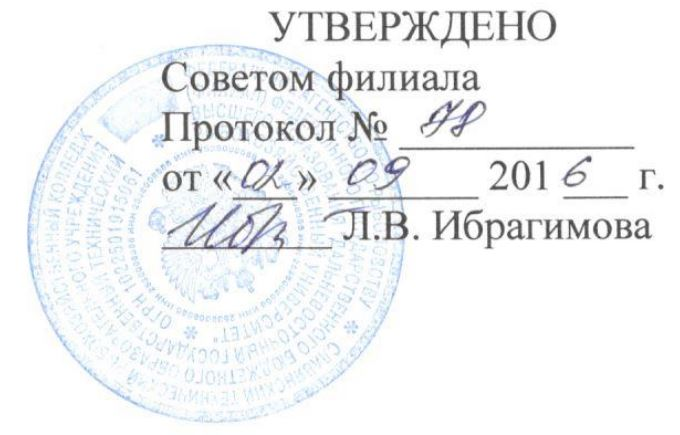 МЕТОДИЧЕСКИЕ  РЕКОМЕНДАЦИИПО РАЗРАБОТКЕ РАБОЧЕЙ ПРОГРАММЫ ПРОФЕССИОНАЛЬНОГО МОДУЛЯ ОСНОВНОЙ ПРОФЕССИОНАЛЬНОЙ ОБРАЗОВАТЕЛЬНОЙ ПРОГРАММЫМИ-01/1.7-2016Славянка2016 г.МИ-01/1.7-2016ПРЕДИСЛОВИЕМетодические рекомендации по разработке и оформлению рабочих программ профессиональных модулей – 2016.Составитель: Зеленова М.В., заведующий УМО Славянского филиала.	Методические рекомендации представляют собой пошаговую инструкцию по разработке содержания рабочей программы профессионального модуля, устанавливают требования к структуре, содержанию и оформлению и проведению экспертиз.	Методические рекомендации предназначены для преподавателей филиала.МИ-01/1.7-2016СОДЕРЖАНИЕМИ-01/1.7-2016ВВЕДЕНИЕ			Представленные методические рекомендации составлены на основании Разъяснений по формированию примерных программ профессиональных модулей начального и среднего профессионального образования на основе Федеральных государственных образовательных стандартов начального профессионального и среднего профессионального образования, утвержденными И.М. Реморенко, директором Департамента государственной политики и нормативно-правового регулирования в сфере образования Министерства и науки Российской Федерации 27.08.2009 г.			Содержание методических рекомендаций направлено на обеспечение помощи преподавателям при разработке рабочих программ профессиональных модулей ( далее ПМ) по специальностям, реализуемым в филиале. Актуальность настоящих методических рекомендаций обусловлена переходом к федеральным государственным образовательным стандартам (далее ФГОС) среднего профессионального образования третьего поколения.			При разработке рабочих программ ПМ необходимо руководствоваться следующими документами:	- ФГОС по специальностям СПО;	- примерными программами профессиональных модулей для профессий  и специальностей среднего профессионального образования;	- учебными планами филиала по специальностям СПО, в которых определены последовательность изучения ПМ, а также распределение учебного времени и форм контроля по семестрам.   Профессиональный модуль – часть ОПОП, имеющая определенную логическую завершенность по отношению к результатам образования, заданным ФГОС, и предназначенная для освоения профессиональных компетенций в рамках каждого вида профессиональной деятельности (далее ВПД). Один ВПД равен одному ПМ. В рамках каждого ПМ осуществляется комплексное, синхронизированное изучение теоретических и практических аспектов ВПД. В состав ПМ входит междисциплинарный курс (далее МДК): один или несколько, в зависимости от количества ПК; учебная или производственная практика, соответствующая ВПД.	МИ-01/1.7-20161 АЛГОРИТМ ДЕЙСТВИЙ ПРИ РАЗРАБОТКЕ РАБОЧЕЙ               ПРОГРАММЫ ПРОФЕССИОНАЛЬНОГО МОДУЛЯ	1.1 Анализ ФГОС  СПО, БУП и УП	Работа преподавателя по разработке программы ПМ начинается с анализа ФГОС СПО, БУП. В ходе работы необходимо:	- изучить требования к результатам освоения ПМ (перечень и практический опыт, умения и знания, формирующие ПК по ПМ). ПК и ОК по каждому ПМ в отдельности указаны в ФГОС СПО в таблице 3 «Структура ОПОП» в графе «Коды формируемых компетенций»;	- изучить все образовательные результаты («уметь», «знать», «практический опыт»). Указаны в графе «Наименование циклов, модулей, требования к знаниям, умениям, практическому опыту» в ФГОС.	Анализ содержания БУП показывает:	- сколько и какие составные части в ПМ;	- с какими дисциплинами эти части соотносятся;	- как распределить материал между частями МДК и учебными дисциплинами, чтобы содержание не повторялось;
	- какие дисциплины должны целиком предшествовать модулю;	- какие виды работ учебной/производственной практики должны закреплять полученные по МДК знания.	Анализ содержания УП показывает:	- последовательность изучения дисциплин и ПМ, исходя из междисциплинарных связей;	- изучение каких дисциплин предшествует изучению модуля;	- изучение каких дисциплин возможно осуществлять параллельно с модулем.Внимание!  Перед началом работы необходимо уточнить для какого уровня подготовки (базового или углубленного) Вы должны разработать рабочую программу ПМ. Для этого Вам необходимо посмотреть учебный план по специальности, утвержденный в ОУ и/или уточнить в учебно-методическом отделе .МИ-01/1.7-2016Разработка раздела 5КОНТРОЛЬ И ОЦЕНКА РЕЗУЛЬТАТОВ ОСВОЕНИЯ ПРОФЕССИОНАЛЬНОГО МОДУЛЯ (ВИДА ПРОФЕССИОНАЛЬНОЙ ДЕЯТЕЛЬНОСТИ)Разработка раздела 5 программы ПМ включает в себя деятельность по созданию таблиц 2.1 и 2.2 по ПК и ОК.Таблица 2.1Таблица 2.2В ФГОС СПО по каждому модулю указаны образовательные результаты ПМ, формируемые при освоении модуля.►Требования ФГОС к образовательным результатам (в том числе к компетенциям, практическому опыту, умениям и знаниям) являются обязательными для выполнения, менять их нельзя. Добавлять «свои» можно только при наличии часов на вариатив.При разработке таблиц в графу «Результаты (освоенные ПК/освоенные ОК) формулировки ПК и ОК переносятся из раздела 1 программы ПМ без изменений или из ФГОС. Код ПК, введенных в составе вариативной части – ПКвп.В графе «Основные показатели оценки результата» формулировки, указывающие на показатели для оценки элемента ПК. (Формулировки должны быть однозначны,  понятны студентам, методистам, администрации, работодателям, а не только разработчику программы.)	В качестве предмета оценивания могут выступать:Продукт учебной деятельности;Продукт производственной деятельности;Результат наблюдения за деятельностью.►Чтобы определить основные показатели оценки результативности необходимо ответить на вопрос о том, что человек должен увидеть, чтобы прийти к выводу, сто данный результат освоен. Показатель устанавливается как соответствие результатов работы обучающегося какому либо стандарту, эталону деятельности, параметрам деятельности или продукта, заданным педагогом и/или работодателем. Для определения показателя оценки результата необходимо ответить на вопрос: куда следует смотреть? К чему приложить показатель, чтобы увидеть, что ПК освоена?	Особое внимание необходимо обратить на формулировку показателей результата, т.е. показателей освоенности компетенции. Перечень показателей МИ-01/1.7-2016целесообразно составлять с учетом имеющихся в структуре ФГОС умений, соответствующих данному виду деятельности. При формулировке основных показателей оценки результата используются отглагольные существительные или глаголы, описывающие действия.	!!! Формулировки умений не должны совпадать с описанием действий, они должны отвечать на вопрос: Как выполнить действие?Образцы формулировок для определения показателей оценки результата, форм и методов контроля.МИ-01/1.7-2016Не рекомендуется использовать в графе «Основные показатели оценки результата» слова   с оценочной окраской (качество, точность, грамотность и т.д.).		В графе «Формы и методы контроля и оценки» формами контроля может стать выполнение квалификационной работы, тестовых заданий, компетентностно – ориентированных заданий и т.д., т.е  указываются формы и  методы итогового контроля.		При заполнении второй таблицы по ОК (таблица 2.2  методических рекомендаций) раздела 5 необходимо:		- в графе «Результаты (освоенные общие компетенции)» указать формулировки ОК (переносятся из ФГОС или паспорта ПМ без изменений);		- в графе «Основные показатели оценки результата» формулировки, указывающие на деятельность, в процессе которой обучающийся демонстрирует сформированность ОК и наименование продукта деятельности (если оценивание происходит на основе оценки продукта практической деятельности);		- в графе «Формы и методы контроля и оценки» - наименование процедур контроля.			►Освоение ОК для осваивающих базовую ОПОП СПО может происходить на 1.2.3 уровнях; углубленную – 1.2.3.4 уровнях.Формулировка ОК не должна содержать указания, не относящихся к деятельности обучающегося.Примеры формулировки показателей ОКМИ-01/1.7-2016Разработка раздела 3СТРУКТУРА И СОДЕРЖАНИЕ ПРОФЕССИОНАЛЬНОГО МОДУЛЯ		Раздел 3. Структура и содержание ПМ состоит из таблицы 3.1 «Тематический план профессионального модуля» и 3.2 «Содержание обучения по профессиональному модулю».		Заполнение таблицы 3.1 программы ПМ осуществляется на основе результатов работы по 5 разделу «Контроль и оценка результатов освоения профессионального модуля (вида профессиональной деятельности)»:	- после заполнения раздела 5, необходимо проанализировать графу 2 таблицы раздела 5 и определить название и количество разделов, МДК; затем по результатам этой работы определить название разделов ПМ и вписать в графу 2 таблицы 3.1.;	Наименование раздела ПМ должно начинаться с отглагольного существительного и отражать совокупность осваиваемых компетенций, умений и знаний. ) Например: выполнение, определение, эксплуатация и т.п.). Раздел ПМ может состоять из междисциплинарного курса и соответствующих частей учебной и производственной практики.	- заполнить графу 1 «Коды профессиональных компетенций» таблицы 3.1 , распределив ПК по разделам ПМ;	- распределить часы на обязательную аудиторную учебную нагрузку, самостоятельную работу обучающегося, курсовую работу (графы 5,6,7,8);	- определить вид практики и распределить часы на учебную и/или производственную практику (графы 9,10).		Заполнение таблицы 3.2 «Содержание обучения по профессиональному модулю»:	- определение содержания ПМ по разделам;	- определить формы организации образовательного процесса (аудиторные занятия, лабораторные работы, практические занятия, самостоятельная работа, учебная или производственная практики);	- перенести дидактические единицы в соответствии с названием темы в колонку 2 и указать планируемый уровень их освоения в колонке 4 таблицы 3.2;	- сформулировать и записать темы лабораторных работ и практических работ (из наименования работ должно быть ясно, какое умение они формируют). Объем одной работы, как правило, не должен превышать 2-х академических часов;	- сформулировать и записать темы заданий для самостоятельной работы (содержание самостоятельной работы студентов необходимо формулировать через деятельность, учитывая специфику специальности, содержание модуля).	Самостоятельная работа выполняется студентом по заданию преподавателя, но без его непосредственного участия.	Самостоятельная работа может осуществляться индивидуально или группами студентов, в зависимости от цели, объема, конкретной тематики самостоятельной работы, уровня сложности, уровня умений студентов.	Формулировка самостоятельной работы должна определять тему и вид деятельности (расписать, что должен сделать студент по этой теме), быть однозначно понятой МИ-01/1.7-2016студентами. Эти формулировки потом перейдут в раздел 3.2 рабочей программы и при последующем планировании в календарно-тематический план (КТП) модуля.	Всё то, что не пересекается по темам с аудиторной работой, но без чего не может быть полностью изучена дисциплина – есть самостоятельная работа студента.Пример тематики самостоятельной работы	«Оформление технологической карты по ремонту коленчатого вала на основе инструкции по оформлению технологических карт»	«Составление каталога методической литературы для подготовки лабораторно-практических занятий по теме….».2 ТРЕБОВАНИЯ К ОФОРМЛЕНИЮ РАБОЧЕЙ ПРОГРАММЫ  ПМ		Рабочие программы профессиональных модулей оформляются в соответствии с требованиями на листах А4, которые должны быть в следующем порядке:	- титульный лист (Приложение 1);	- содержание;	- паспорт рабочей программы ПМ;	- результаты освоения ПМ;	- структура и содержание ПМ;	- условия реализации ПМ;	- контроль и оценка результатов освоения программы ПМ (ВПД).		При оформлении РП соблюдаются следующие требования:	- рабочая программа печатается на одной стороне листа;	- текст РП рекомендуется набирать в тестовом редакторе Word;	- тип шрифта Times New Roman, размер 14 пт, одинарный интервал; размеры полей: левое – 20, правое – 10, верхнее – 20, нижнее – 20;	- для выравнивания правого края страницы, текст следует разверстать по ширине печатного поля;	- заголовки пишутся заглавными буквами, жирным шрифтом, буквы прописные.При заполнении программы все подстрочные комментарии заменяются на конкретную информацию, после чего комментарии удаляются.		2.1 Оформление титульного листа рабочей программ ПМ и второй страницы		Титульный лист рабочей программы оформляется в строгом соответствии с установленным в филиале шаблоном (Приложение 1).МИ-01/1.7-2016На второй странице указывается ФИО разработчиков, внутренних и внешних экспертов (с указанием должности и места работы).2.2 Заполнение раздела 1 «Паспорт программы профессионального модуля»		При заполнении паспорта программы ПМ все подстрочные комментарии заменяются на конкретную информацию, после чего комментарии удаляются. При заполнении паспорта наибольшее количество информации переносится из ФГОС СПО.		В случае введения в ПМ вариативной составляющей, в паспорте дается обоснование введения и указываются дополнительные ПК, знания, умения и практический опыт.		Данные о количестве часов берутся из учебного плана.		2.3 Заполнение раздела 2 «Результаты освоения профессионального модуля»		В данном разделе перечисляются ПК, указанные в графе «Коды формируемых компетенций» ФГОС по конкретной профессии/специальности и ПМ. Наименование результатов обучения (ПК) приводится в соответствии с текстом ФГОС. Название вида профессиональной деятельности (ВПД) и название ПМ одинаково. ПК, формируемые у обучающихся в процессе овладения данными ВПД, приведены в ФГОС в разделе V «Требования к результатам освоения основной профессиональной образовательной программы».		При наличии вариативной части к кодировке ПК добавляется буква «вn», что означает данная компетенция введена за счет часов, отведенных на вариативную часть. Например: ПК вn………….				2.4 Заполнение раздела 4  «Условия реализации программы профессионального модуля»		В данном разделе программы приводится информация о материально-техническом, информационном обеспечении, кадровом обеспечении ПМ, а также описываются общие требования к организации образовательного процесса.		В материально-техническом обеспечении (4.1) ПМ указывается перечень средств обучения, включая тренажеры, модели, макеты, оборудование, технические средства, в т.ч. аудиовизуальные, компьютерные и т.п. (количество не указывается). Сведения приводятся, исходя из необходимости обеспечения кабинета/мастерской для качественного обучения (а не фактической, когда в кабинете нет ничего).		В информационном обеспечении (4.2) указываются литература, основные и дополнительные источники для преподавателей и обучающихся.		Основная учебная литература должна быть издана за последние 5 лет.		В перечне дополнительной литературы указывается учебно-методическая литература (учебные пособия, методические рекомендации, МИ-01/1.7-2016рабочие тетради, сборники контрольно-измерительных материалов и др.), издания ФГБОУ ВПО «Дальрыбвтуз»	.	Основные  источникиДля преподавателей:Пример:1. Гигиена малых и средних городов /А.В. Иванова и др./. – 4-е издание, доп.- Киев; здоровья, 1976 – 144 с.;2. Краснов А.Ф. Ортопедия в задачах и алгоритмах /А.Ф. Краснов, К.А. Иванова, А.Н. Краснов. – М.: Медицина, 2008. – 23 с.Для обучающихся:1………………….………………..Дополнительные  источникиДля преподавателей:……………….……………….Для обучающихся:……………….……………….В подразделе 4.3 «Общие требования к организации образовательного процесса» описываются: условия проведения занятий, порядок и/или последовательность изучения МДК; организация и проведение лабораторных работ/практических занятий с указанием деления на подгруппы, организация учебной и/или производственной практики, курсового проектирования (при наличии), процедуры текущего, рубежного и итогового контроля.	   В подразделе 4.4 «Кадровое обеспечение образовательного процесса» указываются:- требования к квалификации педагогических кадров, обеспечивающих обучение по МДК; осуществляющих руководство практикой.3 ПОРЯДОК СОГЛАСОВАНИЯ, ЭКСПЕРТИЗЫ И УТВЕРЖДЕНИЯ ПРОГРАММЫ	Разработанные преподавателем рабочие программы подлежат обязательной экспертизе как со стороны самого преподавателя, так и председателя МК. МК даёт МИ-01/1.7-2016заключение об одобрении учебных программ, подтверждением чему является протокол заседания МК. Затем программа проходит процедуру экспертизы ведущими преподавателями соответствующих (профильных) кафедр ФГБОУ ВПО «Дальрыбвтуз». ФИО эксперта вписывается на оборотную сторону программы.	Далее рабочие учебные программы представляются на заседание Совета филиала. Этот этап устанавливает статус рабочей программы как локального учебно-планирующего документа, регламентирующего реализацию содержания профессионального модуля и является контрольным.Ежегодная актуализация рабочих программ осуществляется их составителями, результаты актуализации отражаются в протоколе заседания МК. В случае значительного количества изменений выпускается новый вариант рабочей программы ПМ.	4 ОСНОВНЫЕ ТЕРМИНЫ И ИХ ОПРЕДЕЛЕНИЯ, ИСПОЛЬЗУЕМЫЕ СОКРАЩЕНИЯ	Базисный учебный план -  является частью примерной основной профессиональной образовательной программы по специальностям среднего профессионального образования (СРО).	Вид профессиональное деятельности (ВПД) -  составная часть области профессиональной деятельности, образованная целостным набором профессиональных функций и необходимых для их выполнения компетенций.	Вариативная составляющая часть основных образовательных программ начального и профессионального образования -  система дополнительных требований к образовательным результатам, структуре основных профессиональных образовательных программ начального и профессионального образования, условиям их реализации, оцениванию качества освоения. Обусловлена технико-технологическими, организационно-экономическими и другими особенностями развития экономики и социальной сферы региона.	Зачёт – форма проверки выполнения обучающимися лабораторных, а также знаний и навыков, полученных на практических и семинарских занятиях. Зачёты с дифференцированными оценками ставятся по дисциплинам, перечень которых устанавливается в учебном плане.	Квалификация – официально – признанное/подтвержденное (в виде диплома/сертификата) наличие у лица компетенций, отвечающих требованиям к выполнению трудовых функций в рамках конкретной профессии, сформированных в процессе образования, обучения или трудовой деятельности.	Комплексно-методическое обеспечение дисциплины – комплект учебно-методических материалов преподавателя, в который входят планы уроков, конспекты лекций, инструкции к проведению лабораторных и/или практических занятий, материалы по промежуточному контролю знаний по дисциплине, экзаменационные билеты, темы заданий для самостоятельной работы обучающихся и примеры их выполнения, различный дидактический материал и др.МИ-01/1.7-2016	Контрольно-измерительный материал – комплексный инструментарий оценки компетенций, включающий в себя различные измерительные средства и инструменты.	Компетентность – наличие у человека компетенций для успешного осуществления трудовой деятельности.	Копетенция – способность применять знания, умения личностные качества и практический опыт для успешной деятельности в определенной области.	Междисциплинарный курс (МДК) – часть программы (содержания) профессионального модуля, ориентированная на формирование системы знаний, умений и практического опыта, необходимых для освоения ПМ. Включает разделы различных учебных дисциплин.	Лабораторная работа – форма учебного занятия, ведущей дидактической целью которого является экспериментальное подтверждение и проверка существующих теоретических положений (законов), формирование учебных и профессиональных практических навыков и умений.	Лекция – форма учебного занятия, на котором педагог излагает учебный материал в сочетании с приемами активизации познавательной деятельности обучающихся (запись основной мысли, конспектирования, составление схемы излагаемого материала).	Основная профессиональная образовательная программа по специальности среднего профессионального образовании (ОПОП СПО) – совокупность учебно-методической документации, включающая в себя учебный план, рабочие программы учебных курсов, предметов, дисциплин (модулей) и другие материалы, обеспечивающие воспитание и качество подготовки обучающихся, а также программы учебной и производственной практик, календарный учебный график и методические материалы, обеспечивающие реализацию соответствующих образовательных технологий.	Общие компетенции – универсальные способы деятельности, общие для всех (большинства) профессий и специальностей, направленные на решение профессионально-трудовых задач и являющиеся условием интеграции выпускника в социально-трудовые отношения на рынке труда.	Профессиональная компетенция (ПК) – способность успешно действовать на основе умений, знаний и практического опыта при выполнении задания, решении задачи профессиональной деятельности.	Практическое занятие – одна из форм учебного занятия, целью которого является формирование у обучающегося практических навыков и умений.	Примерная (типовая) учебная программ – документ, который детально раскрывает обязательные (федеральные) компоненты содержания обучения и параметры качества усвоения учебного материала по конкретному предмету базисного учебного плана.	Программа среднего профессионального образования базовой подготовки – направлена на освоение общих и профессиональных компетенций, обеспечивающих готовность к реализации основных видов профессиональной деятельности в соответствии с более высокой квалификацией специалиста среднего звена.МИ-01/1.7-2016Результат обучения – освоенные компетенции и умения, усвоенные знания, обеспечивающие соответствующую квалификацию и уровень образования.	Самостоятельная работа -  планируемая в рамках учебного плана деятельность обучающихся по освоению содержания основной (или дополнительной) профессиональной образовательной программы, которая осуществляется по заданию, при методическом руководстве и контроле преподавателя, но без его непосредственного участия.	Учебно-методический комплекс дисциплины  (кейс обучающегося) – комплект учебно-методических материалов, включающий различные пособия для обучающегося (рабочие тетради, конспекты лекций, методические указания по лабораторным и/или практическим работа, рекомендации по выполнению самостоятельной работы и др.).	Федеральный государственный образовательный стандарт (ФГОС) – это стандарты третьего поколения, в их основе лежит компетентностный подход к образованию.	Экзамен – форма итоговой проверки знаний обучающегося; результат экзамена, как устного, так и письменного, всегда оценивается отметкой.МИ-01/1.7-2016Приложение 1ФЕДЕРАЛЬНОЕ АГЕНТСТВО ПО РЫБОЛОВСТВУ«Славянский технический рыбохозяйственный колледж» (филиал) федерального государственного бюджетного образовательного учреждения высшего образования «Дальневосточный государственный технический рыбохозяйственный университет»РАБОЧАЯ ПРОГРАММА УЧЕБНОЙ ДИСЦИПЛИНЫНАЗВАНИЕ ПРОФЕССИОНАЛЬНОГО МОДУЛЯпрофиль подготовки: техническийдля специальности:000000 Название профессии/специальности00000…………………………………………на базе основного общего образования20___МИ-01/1.7-2016Приложение 2Разработчики:__________________	_________________		_________________       (место работы)		               (наименование должности)	                     (инициалы, фамилия)_________________________	________________________		________________________       (место работы)		               (наименование должности)	                     (инициалы, фамилия)Рецензенты:__________________	_________________		_________________       (место работы)		               (наименование должности)	                     (инициалы, фамилия)_________________________	________________________		________________________       (место работы)		               (наименование должности)	                     (инициалы, фамилия)МИ-01/1.7-2016ЛИСТ ОЗНАКОМЛЕНИЯМИ-01/1.7-2016ЛИСТ УЧЁТА ПЕРИОДИЧЕСКИХ ПРОВЕРОКМИ-01/1.7-2016ЛИСТ ИЗМЕНЕНИЙВведение………………………………………………………………….41Алгоритм действий при разработке рабочей программы ПМ………..51.1Анализ ФГОС НПО и СПО, БУП и УП………………………………..51.2Разработка раздела 5 «Контроль и оценка результатов освоения профессионального модуля (вида профессиональной деятельности)»..61.3Разработка раздела 3 «Структура и содержание  профессионального модуля»…………………………………………………………………….82Требования к оформлению рабочей программы ПМ…………………..102.1Оформление титульного листа рабочей программы ПМ и оборотной стороны……………………………………………………………………102.2Заполнение раздела 1 «Паспорт программы  ПМ»…………………….102.3Заполнение раздела 2 «Результаты освоения ПМ»…………………….112.4Заполнение раздела 4 «Условия реализации программы ПМ»……….113Порядок согласования, экспертизы и утверждения программы………124Основные термины и их определения, используемые сокращения…..13Приложение 1…………………………………………………………….16Приложение 2…………………………………………………………….17Лист ознакомлений……………………………………………………....18Лист периодических проверок………………………………………….19Лист изменений………………………………………………………….20Результаты (освоенные профессиональные компетенции)Основные показатели оценки результатаФормы и методы контроля и оценкиРезультаты (освоенные профессиональные компетенции)Основные показатели оценки результатаФормы и методы контроля и оценкиРезультаты (освоенные профессиональные компетенции)Основные показатели оценки результатаФормы и методы контроля и оценкиПК 1ПК2ПК3Выполнение………….Определение………….Проектирование………Получение…………….Изготовление…………Решение……………….Обоснование………….Соответствие…требованиям…и т.д.Создание……………..ЗачётЭкзаменПрактическая работаТестовое заданиеПК 1ПК2ПК3Выполнение………….Определение………….Проектирование………Получение…………….Изготовление…………Решение……………….Обоснование………….Соответствие…требованиям…и т.д.Создание……………..Методы контроля и оценкиПК 1ПК2ПК3Выполнение………….Определение………….Проектирование………Получение…………….Изготовление…………Решение……………….Обоснование………….Соответствие…требованиям…и т.д.Создание……………..Сравнение с эталономЭкспертная оценкаДеятельностьПредмет деятельности для оцениванияВыбиратьОбъекты, оборудование, приспособления и инструменты для обеспечения производства, технологию, формы, способы действий, место действий, пути решения задач, и.п.ОформлятьТехническую, технологическую, проектную, выставки, предметы и т.д.ХарактеризоватьРезультаты, элементы (деятельности), процессы и т.д.ДемонстрироватьДействия, деятельность, процессы, результаты (умения, навыки, опыт, знания, готовый продукт) и т.д.ОпределятьПараметры характеристики, технологии, приемы, неисправности качества, порядок (допуска, поведения, действий) и т.д.СоздаватьПродукты деятельности, условия деятельности и т.д.АнализироватьСитуации, результаты, процессы, действия и т.д.ОцениватьПродукцию, результат, действия и т.д.РазрабатыватьПредложения, планы, процессы, проекты, технологииИзготавливатьДетали, продукцию, приспособления и т.д.УчаствоватьВ работах по монтажу и ремонту, по устранению недостатков, в изготовлении продукции и т.п.Результаты (освоенные профессиональные компетенции)Основные показатели оценки результатаФормы и методы контроля и оценкиПонимать сущность и социальную значимость своей будущей профессии, проявлять к ней устойчивый интерес (ЭТО ЗНАНИЕ!)- приводит примеры, подтверждающие значимость выбранной профессииТестовое заданиеСравнение с эталономИспользовать информационно-коммуникационные технологии в профессиональной деятельности(ЭТО УМЕНИЕ!)- пользуется информационными системами «Консультант» и «Гарант» для решения юридических ситуаций или оформляет документы, используя….Практическое заданиеНаблюдениеОДОБРЕНАМетодической  комиссиейНазвание комиссииПротокол №_____от «___»________20___г.Председатель МК_________________И.О.ФамилияСоставлена в соответствии с Федеральным государственным образовательным стандартом по профессии/специальностиЗаведующий учебно-методического отдела_____________И.О.Фамилия№п/пФ.И.О.ДолжностьДата ознакомленияПодписьДатаФ.И.О. должность лица, выполняющего проверкуИзменению подлежитПодписьНомер измененияНомер страницыНомер пунктаДата внесенияФ.и.о исполнителяподпись